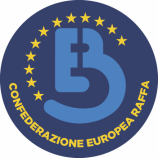 MILANO, 24 Aprile 2018 ALLE FEDERAZIONI NAZIONALI	AFFILIATE ALLA C.E.R.	Confederazione Europea RaffaLoro Indirizzi Oggetto: Campionati Europei individuali e a squadre ed Under 23 FEMMINILIEgregio Signor Presidente,Egregi Signori Dirigenti,dopo varie vicissitudini dovute alla defezione della Federazione di Cipro ed al momento particolarmente difficile ed alla crisi in cui si sta dibattendo tutta l’Europa, grazie alla collaborazione della Federazione Italiana  e più precisamente  grazie alla disponibilità della A.S.D. Bocciofila Sondrio Sportiva presieduta dal Sig. Egidio Borromeo e del Comitato Provinciale F.I.B. di Sondrio, ho il piacere di invitarvi a partecipare aiCampionati Europei individuali, a Squadre ed Under 23 FEMMINILIche si svolgeranno in Italia dal 17 al 22 Settembre 2018 presso la A.S.D. Bocciofila, Sondrio Sportiva via Luigi Torelli s.n.c. (SONDRIO) Italia.Le delegazioni nazionali dovranno giungere a Sondrio Lunedì 17/09/2018 entro le ore 14,00/15,00 e ripartire il 22.09.2018 nella mattinata.Ogni delegazione nazionale dovrà essere composta di un massimo di 6 persone (1 Capo delegazione, 1 Tecnico, 4 atlete di cui una Under 23). La squadra potrà partecipare anche con solo 3 atleti (possibilmente di cui una Under 23). Sarà possibile avere una quinta atleta (solamente seniores) che potrà fungere da riserva per la sola manifestazione a squadre. In tal caso tale atleta sarà a spese della propria Federazione.Il vitto e l’alloggio per le sole delegazioni nazionali, dalla cena del giorno 17/09/2018 alla colazione del 22/09/2018 saranno totalmente a carico del Comitato Organizzatore. Le spese di viaggio sono invece a carico delle singole Federazioni partecipanti.Per le delegazioni è prevista l’ospitalità in Hotel 3-4 stelle in camera doppia o singola nelle vicinanze del bocciodromo, con trattamento di pernottamento e prima colazione; i pasti invece saranno consumati presso la struttura organizzatrice dell’evento.Per i genitori o i simpatizzanti al seguito della Delegazione si segnala il seguente hotel:Hotel SALYUT sito a Berbenno (Sondrio) vedi INTERNET;Hotel SCHENATTI sito a Sondrio vedi INTERNET (esempio: camera singola €. 45,00; camera doppia €. 80,00; camera tripla €. 130,00 al giorno e comprensivo della prima colazione)SONDRIO può essere raggiunta: in aereo dall’aeroporto di Milano Malpensa o di Bergamo (Orio al Serio); in automobile attraverso itinerario da satellitare.Un pullmino dell'Organizzazione attenderà le Delegazioni nazionali all’aeroporto per accompagnarle in hotel ed in Bocciofila.In allegato vi trasmettiamo il formulario d’iscrizione con preghiera di compilarlo e di inoltrarlo entro Lunedì 23 luglio 2018 a:Federazione Italiana Bocce: Segreteria della C.E.R.: Sig.ra Paola Pigni; internazionale@federbocce.it;Federazione Italiana Bocce: Presidenza della C.E.R.: Sig. Bruno Casarini;  lombardia@federbocce.it; presidente.consorzio@fastpiu.itResponsabile Commissione Tecnica C.E.R.: Dino Amadò, Fadenbrücke 6, CH-6374 Buochs, email: dino@amado.ch; Fax: +4141 6206469.La Tassa d’iscrizione ai Campionati, pari a € 100.00 (come deliberato nell’ultima Assemblea di S. Giovanni in Persiceto) per ogni persona componente la delegazione dovrà essere versate entro il 23 luglio 2018 sul conto corrente intestato a:Campionati europei Bocciofila Soc. A.D.S. SONDRIO SPORTIVAcoordinate bancarie: IBAN: IT71W0569611000000008100X49; BIC: POSOIT22Nell’attesa di un vostro sollecito invio del formulario d’iscrizione, vi porgo i miei più cordiali saluti.								Il Presidente C.E.R							      Bruno Casarini